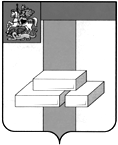 СОВЕТ ДЕПУТАТОВГОРОДСКОГО ОКРУГА ДОМОДЕДОВО МОСКОВСКОЙ ОБЛАСТИРЕШЕНИЕот 17.07.2018 № 1-4/900О внесении изменений и дополненийв Устав городского округа ДомодедовоМосковской области          На основании Федерального закона от  06.10.2003 № 131-ФЗ  «Об общих принципах организации местного самоуправления в Российской Федерации», Федерального закона от 06.03.2006 № 35-ФЗ «О противодействии терроризму», Закона Московской области от 21.12.2006 № 234/2006-ОЗ «О городском округе Домодедово и его границе», Закона Московской области от 19.11.2003 №148/2003-ОЗ «О местном референдуме в Московской области», Закона Московской области от 18.07.2017 № 123/2017-ОЗ «О сельских старостах в Московской области» и учитывая результаты публичных слушаний от 9 июля 2018 года,СОВЕТ ДЕПУТАТОВ ГОРОДСКОГО ОКРУГА РЕШИЛ:          1. Внести в Устав городского округа Домодедово Московской области, принятый решением Совета депутатов Домодедовского района Московской области от 29.04.2005 № 240/43, с изменениями и  дополнениями, внесенными решениями Совета депутатов Домодедовского района от 05.10.2006 № 331/63, Совета депутатов городского округа Домодедово от 20.04.2007 № 1-4/12, от 14.12.2007 № 1-4/69, от 28.08.2009 № 1-4/212, от 16.07.2010 №1-4/303, от  04.02.2011 № 1-4/358, от 20.10.2011 № 1-4/402, от 08.11.2012 № 1-4/490, от 22.08.2013 № 1-4/532, от 25.07.2014 № 1-4/603, от 27.04.2015 № 1-4/652,  от 30.03.2016 № 1-4/708, от 08.11.2016 № 1-4/741, от 25.01.2017 № 1-4/763, от 24.05.2017 №1-4/799, от 12.02.2018 № 1-4/868, от 31.05.2018 № 1-4/893 следующие изменения и дополнения:в статье 4:а) пункт 2 изложить в следующей редакции:«2. Площадь территории городского округа составляет 81834 га.»;б) пункт 4 изложить в следующей редакции:«4. Городской округ граничит с Ленинским, Раменским муниципальными районамиМосковской области, городскими округами Ступино, Чехов, Подольск Московской области.»;подпункт 33 пункта 1 статьи 5 дополнить словом «(волонтерству)»;в пункте 2 статьи 5.1 слова «указанные в части 1 настоящей статьи» заменитьсловами «указанные в пункте 1 настоящей статьи», слова «(не переданных им в соответствии с действующим законодательством) заменить словами «(не переданных им в соответствии со статьей 19 Федерального закона от 06.10.2003 № 131-ФЗ «Об общих принципах организации местного самоуправления в Российской Федерации)»;4)в статье 6:а)  подпункт 9 пункта 1 изложить  в следующей редакции:         «9) при решении вопросов местного значения по участию в профилактике терроризма, а также в минимизации и (или) ликвидации последствий его проявлений в соответствии с Федеральным законом от 06.03.2006 № 35-ФЗ «О противодействии терроризму»:        - разработка и реализация муниципальных программ в области профилактикитерроризма, а также минимизация и (или) ликвидация последствий его проявлений;        - организация и проведение в городском округе информационно-пропагандистских мероприятий по разъяснению сущности терроризма и его общественной опасности, а также по формированию у граждан неприятия идеологии терроризма, в том числе путем распространения информационных материалов, печатной продукции, проведения разъяснительной работы и иных мероприятий;        - участие в мероприятиях по профилактике терроризма, а также по минимизации и(или) ликвидации последствий его проявлений, организуемых федеральными органами исполнительной власти и (или) органами исполнительной власти Московской области;        - обеспечение выполнения требований к антитеррористической защищённостиобъектов, находящихся в муниципальной собственности или в ведении органов местного самоуправления городского округа;         - направление предложений по вопросам участия в профилактике терроризма, атакже в минимизации и (или) ликвидации последствий его проявлений в органы исполнительной власти Московской области;         - осуществление иных полномочий по решению вопросов местного значения поучастию в профилактике терроризма, а также в минимизации и (или) ликвидации последствий его проявлений.»;         б)  пункт 1 дополнить подпунктом 10 следующего содержания:         «10) иными полномочиями в соответствии с Федеральным законом от 06.10.2003 № 131-ФЗ «Об общих принципах организации местного самоуправления в Российской Федерации», настоящим Уставом.»;        в) в пункте 2 слова « предусмотренных пунктами 7.1 – 11, 20 и 25 части 1 статьи 5 настоящего Устава» заменить словами « предусмотренных подпунктами 7.1 – 11, 20 и 25 пункта 1 статьи 5 настоящего Устава»;         5) в статье 8:        а) абзац 1 пункта 4 изложить в следующей редакции:        «4. Условием назначения местного референдума по инициативе граждан, избирательных объединений, иных общественных объединений, указанных в подпункте 2 пункта 3 настоящей статьи, является сбор подписей в поддержку данной инициативы.Количество подписей, которое необходимо собрать в поддержку инициативы проведения референдума, составляет пять процентов от числа участников референдума, зарегистрированных на территории городского округа в соответствии с пунктом 10 статьи 16 Федерального закона «Об основных гарантиях избирательных прав и права на участие в референдуме граждан Российской Федерации», но не может быть менее 25 подписей.»;        б) в абзаце 2 пункта 4 слова «в пункте 2 части 3» заменить словами « в подпункте 2 пункта 3»;        в) в абзаце 1 пункта 5 слова «о выдвижении инициативы проведения местного референдума» заменить словами «,на основании которых назначается местный референдум»;        г)  абзац 2 пункта 5 изложить в следующей редакции:        «В случае если местный референдум не назначен Советом депутатов городского округа в установленные сроки, референдум назначается судом на основании обращения граждан, избирательных объединений, Главы городского округа, органов государственной власти Московской области, избирательной комиссии Московской области или прокурора. Назначенный судом местный референдум организуется избирательной комиссией городского округа, а обеспечение его проведения осуществляется исполнительным органом государственной власти Московской области или иным органом, на который судом возложено обеспечение проведения местного референдума.»;         д) пункт 10 изложить в следующей редакции:        «10. Гарантии прав граждан на участие в местном референдуме, а также порядок подготовки и проведения местного референдума устанавливаются федеральным законом и принимаемыми в соответствии с ним законами Московской области.»;        6) дополнить статьей 11 следующего содержания:        « Статья 11. Сход гражданВ случаях, предусмотренных Федеральным законом от 06.10.2003 № 131-ФЗ «Об общих принципах организации местного самоуправления в Российской Федерации», сход граждан может проводиться:в населенном пункте, входящем в состав городского округа, по вопросу введения и использования средств самообложения граждан на территории данного населенного пункта;в сельском населенном пункте по вопросу выдвижения кандидатуры сельскогостаросты, а также по вопросу досрочного прекращения полномочий сельского старосты.В сельском населенном пункте сход граждан также может проводиться в целяхвыдвижения кандидатур в состав конкурсной комиссии при проведении конкурса на замещение должности муниципальной службы в случаях, предусмотренных законодательством Российской Федерации о муниципальной службе.Сход граждан, предусмотренный настоящей статьей, правомочен при участии внем более половины обладающих избирательным правом жителей населенного пункта. Решение такого схода граждан считается принятым, если за него проголосовало более половины участников схода граждан.        Порядок организации и проведения схода граждан определяется нормативным правовым актом Совета депутатов городского округа.»;        7) статью 12 изложить в следующей редакции:«Статья 12. Сельский старостаДля организации взаимодействия органов местного самоуправления и жителейсельского населенного пункта при решении вопросов местного значения в сельском населенном пункте, расположенном в городском округе, может назначаться сельский староста.Сельский староста назначается Советом депутатов городского округа по представлению схода граждан сельского населенного пункта из числа лиц, проживающих на территории данного сельского населенного пункта и обладающих активным избирательным правом.Сельский староста не является лицом, замещающим государственную должность,должность государственной гражданской службы, муниципальную должность или должность муниципальной службы, не может состоять в трудовых отношениях и иных непосредственно связанных с ними отношениях с органами местного самоуправления.Сельским старостой не может быть назначено лицо:замещающее государственную должность, должность государственнойгражданской службы, муниципальную должность или должность муниципальной службы;признанное судом недееспособным или ограниченно дееспособным;имеющее непогашенную или неснятую судимость.Срок полномочий сельского старосты составляет пять лет.         Полномочия сельского старосты прекращаются досрочно по решению Совета депутатов городского округа по представлению схода граждан сельского населенного пункта, а также в случаях, установленных пунктами 1-7 части 10 статьи 40 Федерального закона от 06.10.2003 № 131-ФЗ «Об общих принципах организации местного самоуправления в Российской Федерации».Сельский староста для решения возложенных на него задач:взаимодействует с органами местного самоуправления, муниципальнымипредприятиями и учреждениями и иными организациями по вопросам решения вопросов местного значения в сельском населенном пункте;взаимодействует с населением, в том числе посредством участия в сходах,собраниях, конференциях граждан, направляет по результатам таких мероприятий обращения и предложения, в том числе оформленные в виде проектов муниципальных правовых актов, подлежащие обязательному рассмотрению органами местного самоуправления;информирует жителей сельского населенного пункта по вопросам организации иосуществления местного самоуправления, а также содействует в доведении до их сведения иной информации, полученной от органов местного самоуправления;содействует органам местного самоуправления в организации и проведениипубличных слушаний и общественных обсуждений, обнародовании их результатов в сельском населенном пункте;осуществляет иные полномочия и права, предусмотренные уставом городскогоокруга и (или) нормативным правовым актом Совета депутатов городского округа в соответствии с законом Московской области.        7. Гарантии деятельности и иные вопросы статуса сельского старосты могут устанавливаться уставом городского округа и (или)  нормативным правовым актом Совета депутатов городского округа в соответствии с законом Московской области.»;       8) статью 13 изложить в следующей редакции:       « Статья 13. Собрание сельских старостСобрание сельских старост проводится для обсуждения вопросов местногозначения, участия в осуществлении местного самоуправления, координации работы сельских старост, организации взаимодействия с органами местного самоуправления городского округа.Порядок деятельности и полномочия собрания сельских старост устанавливаются нормативным правовым актом Совета депутатов городского округа.»;       9) в статье 17:       а) абзац 3 пункта 2 изложить в следующей редакции:       « Собрание граждан, проводимое по инициативе населения, назначается Советом депутатов городского округа.»;       б) пункт 5 изложить в следующей редакции:       «5. Порядок назначения и проведения собрания граждан, а также полномочия собрания граждан определяются Федеральным законом от 06.10.2003 № 131-ФЗ «Об общих принципах организации местного самоуправления в Российской Федерации», нормативными правовыми актами Совета депутатов городского округа, уставом территориального общественного самоуправления.»;       10)  в статье 56:       а) пункт 3 изложить в следующей редакции:       «3. Для официального опубликования (обнародования) муниципальные нормативные правовые акты, затрагивающие права, свободы и обязанности человека и гражданина, устанавливающие правовой статус организаций, учредителем которых выступает городской округ, а также соглашения, заключаемые между органами местного самоуправления,  в течение трех дней с момента их подписания представляются в Информационный Вестник Совета депутатов и администрации городского округа Домодедово и опубликовываются  в  указанном  печатном средстве  массовой информации в течение семи дней.        Иные муниципальные правовые акты опубликовываются в газете «Призыв» в порядке, определенном абзацем первым настоящего пункта.».          б) пункт 4 после слов «опубликования (обнародования) муниципальных правовых актов» дополнить словами «, соглашений, заключаемых между органами местного самоуправления,».          2. Настоящее решение опубликовать в установленном порядке после государственной регистрации его в Управлении Министерства юстиции Российской Федерации по Московской области.          3. Контроль за исполнением настоящего решения возложить на постоянную комиссию по нормотворческой деятельности (Гудков Н.А.).Председатель Совета депутатов                                               Главагородского округа Домодедово                                                городского округа Домодедово                             Л.П. Ковалевский                                                                      А.В. Двойных  